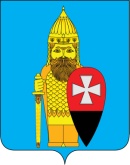 СОВЕТ ДЕПУТАТОВ ПОСЕЛЕНИЯ ВОРОНОВСКОЕ В ГОРОДЕ МОСКВЕ РЕШЕНИЕот 15 марта 2017 года № 03/01   В соответствии с Законом города Москвы от 6 ноября 2002 года № 56 «Об организации местного самоуправления в городе Москве», Уставом поселения Вороновское; Совет депутатов поселения Вороновское решил:   1. Администрации поселения Вороновское, в целях обеспечения надлежащего содержания территории поселения Вороновское принять к учету внутриквартальный проезд, согласно приложения к настоящему решению и обеспечить проведение паспортизации данного объекта.   2. Опубликовать настоящее Решение в бюллетене «Московский муниципальный вестник» и разместить на официальном сайте администрации поселения Вороновское в информационно-телекоммуникационной сети «Интернет».   3. Контроль за исполнением настоящего Решения возложить на Главу поселения Вороновское Исаева М.К.Глава поселения Вороновское                        	                                              М.К. ИсаевПриложение к решению Совета депутатовпоселения Вороновскоеот 15 марта 2017 года № 03/01О принятии к учету внутриквартального проезда №Наименование объектаКатегория объектаПротяженность объекта, пмШирина, пмОбщая площадь, кв.м.Тип покрытия1Внутриквартальный проезд в с. Вороново, от дома № 108 до дома № 106-АВнутриквартальныйпроезд133,53,5477асфальтная крошка